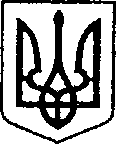                                                            УКРАЇНАЧЕРНІГІВСЬКА ОБЛАСТЬН І Ж И Н С Ь К А    М І С Ь К А    Р А Д А72 сесія VII скликанняР І Ш Е Н Н Явід 29 квітня 2020 р.	                      м. Ніжин	                      № 48-72/2020Про встановлення розподілу та використання орендної плати для комунальних підприємств      У відповідності до ст. 26, 42, 59, 60, 73 Закону України «Про місцеве самоврядування в Україні», рішення Ніжинської міської ради від 23 січня 2020 року № 31-66/2020 «Про пропорції розподілу та використання орендної плати за комунальне майно Ніжинської міської об’єднаної територіальної громади», враховуючи звернення комунального підприємства «Виробниче управління комунального господарства» від 29.01.2020 р. № 1-3/152 та комунального підприємства «Служба єдиного замовника» від 05.03.2020 р. № 281,  міська рада вирішила:      1. Встановити на період з 01 квітня 2020 року по 31 березня 2021 року для комунального підприємства «Виробниче управління комунального господарства» та комунального підприємства «Служба єдиного замовника» розподіл орендної плати за оренду нерухомого майна (будівлі, споруди, приміщення, а також їх окремі частини) та іншого, крім нерухомого, окремого індивідуально визначеного майна, балансоутримувачами якого є комунальні підприємства, у розмірі 100 % орендної плати даним комунальним підприємствам.       2. Комунальному підприємству «Виробниче управління комунального господарства» та комунальному підприємству «Служба єдиного замовника» направити кошти, отримані від оренди нерухомого майна та іншого, крім нерухомого, окремого індивідуально визначеного майна, на погашення  заборгованості зі сплати податків, зборів та платежів до бюджету.       3. Начальнику комунального підприємства «Виробниче управління комунального господарства» Корману В.А. забезпечити оприлюднення даного рішення на сайті Ніжинської міської ради протягом п’яти робочих днів після його прийняття.       4. Організацію виконання даного рішення покласти на першого заступника міського голови з питань діяльності виконавчих органів ради Олійника Г.М., начальника відділу комунального майна управління комунального майна та земельних відносин Ніжинської міської ради Федчун Н.О., начальника комунального підприємства «Виробниче управління комунального господарства» Кормана В.А. та директора комунального підприємства «Служба єдиного замовника» Борисенка М.Д.       5. Контроль за виконанням даного рішення покласти на постійну депутатську комісію з майнових та житлово-комунальних питань, транспорту, зв’язку та охорони навколишнього середовища (голова комісії – Онокало І.А.) та постійну депутатську комісію міської ради з питань соціально-економічного розвитку міста, підприємницької діяльності, дерегуляції, фінансів та бюджету (голова комісії - Мамедов В.Х.). Міський голова								            А.В. ЛінникВізують:Начальник КП «ВУКГ»						В.А. КорманДиректор КП «СЄЗ»							М.Д. БорисенкоПерший заступник міського головиз питань діяльності виконавчихорганів ради								Г.М. ОлійникНачальник відділу юридично-кадрового забезпечення апаратувиконавчого комітетуНіжинської міської ради						В.О. Лега	Секретар Ніжинської міської ради					В.В. СалогубГолова постійної депутатської комісії міської ради з майнових тажитлово-комунальних питань, транспорту, зв’язку та охорони навколишнього середовища						І.А. ОнокалоГолова постійної депутатської комісіїміської ради з питань соціально-економічного розвитку міста, підприємницької діяльності,дерегуляції, фінансів та бюджету					В.Х. Мамедов